Утвержден: постановлениемГлавы-руководителя местной администрации муниципального образования«Баунтовский эвенкийский район»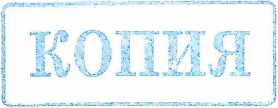 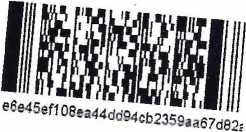 УСТАВМуниципального бюджетного учреждения культуры
«Районный Дом культуры»*с. БагдаринОбщие положенияМуниципальное бюджетное учреждение культуры «Районный Дом культуры» (в дальнейшем именуемое Учреждение) является некоммерческим бюджетным учреждением культуры, созданным для удовлетворения общественных      культурных потребностей населения, предоставления разнообразных услуг	социально-культурного, просветительского, оздоровительного и развлекательного характера, предоставления условий для занятий любительским, художественным творчеством.Полное наименование Учреждения: Муниципальное бюджетное учреждение культуры «Районный Дом культуры».Сокращенное название Учреждения: МБУК «РДК».Место нахожденияУчреждения:671510	Республика Бурятия, Баунтовский район, с. Багдарин, ул. Ленина дом 45.Юридический адресУчреждения:671510, Республика Бурятия, Баунтовский район, с. Багдарин, ул. Ленина дом 45. Учредитель Учреждения: Муниципальное	образование «Баунтовский эвенкийский район». Функции и полномочия Учредителя осуществляет Глава-руководитель местной администрации муниципального образования «Баунтовский эвенкийский район».Функции и полномочия собственника имущества осуществляет МКУ «Местная администрация муниципального образования «Баунтовский эвенкийский район». Местонахождение и почтовый адрес МКУ «Местная администрация муниципального образования «Баунтовский эвенкийский район»: 	671510, Бурятия, Баунтовский район, с. Багдарин, ул. Ленина дом 22. Контроль и непосредственное руководство деятельностью Учреждения осуществляет МКУК «Отдел культуры местной администрации муниципального образования «Баунтовский эвенкийский район». Учреждение осуществляет свою деятельность в соответствии с Конституцией РФ, Гражданским кодексом РФ, Федеральным законом «О некоммерческих организациях», Основами законодательства Российской Федерации о культуре, Законом РФ и РБ «Об образовании», постановлениями Правительства РБ, другими законодательными актами РФ и РБ, решениями Учредителя и настоящим Уставом. Учреждение является юридическим лицом, имеет обособленное имущество, самостоятельный баланс, лицевой счет в кредитных организациях, печать со своим наименованием, бланки, штампы. В Учреждение входят структурные подразделения. Структурные подразделения Учреждения действуют в соответствии с настоящим Уставом. Учреждение отвечает по своим обязательствам всем находящимся у него на праве оперативного управления имуществом, как закрепленным за Учреждением собственником имущества, так и приобретенным за счет доходов, полученных от приносящей доход деятельности, за исключением особо ценного движимого имущества, закрепленного за Учреждением собственником этого имущества или приобретенного Учреждением за счет выделенных собственником имущества Учреждения средств, а также недвижимого имущества. Учреждение от своего имени приобретает и осуществляет имущественные и неимущественные права, несет обязанности, выступает истцом и ответчиком в суде в соответствии с законодательством Российской Федерации. Учреждение может осуществлять приносящую доход деятельность лишь постольку, поскольку это служит достижению целей, ради которых оно создано, и соответствующую этим целям. Учреждение вправе самостоятельно распоряжаться средствами, полученными от приносящей доход деятельности, и использовать их для достижения целей, ради которых оно создано, если иное не предусмотрено законом. Собственник имущества Учреждения не имеет права на получение доходов от осуществления Учреждением деятельности и использования закрепленного за учреждением имущества.Учреждение имеет право совершать иные	юридически значимые действия в пределах правоспособности, необходимые для достижения целей, предусмотренных настоящим Уставом.Муниципальное бюджетное учреждение культуры «Районный Дом культуры» создано путем изменения типа муниципального учреждения культуры «Районный Дом культуры» местной администрации МО	 «Баунтовский эвенкийский район» и является его правопреемником.Цели, предмет и виды деятельности УчрежденияУчреждение создано в целях обеспечения и осуществления культурной деятельности некоммерческого характера, удовлетворения	потребностей населения Баунтовского района в культурно-массовых и зрелищных мероприятиях, развития профессионального и самодеятельного художественного творчества и содействия в реализации культурно-творческой инициативы населения. Предметом деятельности Учреждения и его структурных подразделений является: Создание благоприятных условий для организации культурного досуга и отдыха жителей муниципального образования; Предоставление услуг социально-культурного, просветительского, оздоровительного и развлекательного характера, доступных для широких слоев населения; Поддержка и развитие самобытных национальных культур, народных промыслов и ремесел; Развитие современных форм организации культурного досуга с учетом потребностей различных социально-возрастных групп населения, обеспечение условий для реализации прав граждан на участие в культурной жизни,2.3 Учреждение осуществляет следующие виды культурной деятельности: Прогнозирование, разработка и своевременная реализация основных направлений, а также форм и методов деятельности культурно-досуговых учреждений в развитии народного творчества и досуга, определение целей и приоритетов в развитии культурно-досуговой деятельности, народного творчества;-осуществление других видов культурно-творческой, культурно познавательной, досуговой и иной деятельности, соответствующей основным принципам и целям клубного учреждения. Внедрение научных достижений в практическую деятельность, изучение, обобщение и распространение накопленного опыта в сфере культуры, народного творчества и досуговой деятельности; Участие в разработке и организация выполнения целевых программ развития культуры муниципального образования «Баунтовский эвенкийский район»; обеспечение в пределах ведения Учреждения выполнения республиканских, федеральных целевых программ; Осуществление и расширение межрайонного, межрегионального, всероссийского и международного культурного сотрудничества; Создание и организация работы любительских творческих коллективов, кружков, студий, любительских объединений, клубов по интересам различной направленности и других клубных формирований; Организация и проведение различных по форме и тематике фестивалей, смотров, конкурсов, спектаклей, концертов, выставок и других форм культурно-досуговой деятельности, в том числе с участием профессиональных коллективов, исполнителей и авторов; проведение массовых театрализованных праздников и представлений, народных гуляний, обрядов и ритуалов в соответствии с региональными и местными обычаями и традициями; показ результатов творческой деятельности своих структурных подразделений и клубных формирований; Организация работы разнообразных консультаций и лекториев, народных университетов, школ и курсов прикладных знаний и навыков, других форм просветительной деятельности, организация предоставления дополнительного образования в сфере культуры; Организация и проведение работы по пропаганде и популяризации народного декоративно-прикладного творчества. Организация различных видов рекреационной, в т. ч. туристической деятельности, организация в установленном порядке работы спортивно- оздоровительных клубов и секций, групп туризма и здоровья, проведение спортивных выступлений, физкультурно-массовых соревнований, иных спортивных, физкультурно-оздоровительных и туристических программ;      2.3.10.   Осуществление кино -, видеодеятельности, видеопроката в соответствии с действующим законодательством; Осуществление в порядке, установленным действующим Законодательством, гастрольной и выставочной деятельности, обмен делегаций работников культуры; Осуществление рекламно-информационной деятельности, выпуск рекламных, информационных изданий, кино-видеопрограмм, материалов на электронных носителях; Популяризация культурной деятельности и достижений культуры через средства массовой информации; Предоставление информационных, консультативных, сервисных услуг населению, оказание методической и организационно-творческой помощи; Осуществление мер по социальной защите работников культуры Осуществление мер охранной и противопожарной безопасности, по предотвращению чрезвычайных ситуаций, внедрение современных систем безопасности; Содействие развитию благотворительности и спонсорства в сфере культуры; Учреждение в соответствии с законодательством Российской Федерации вправе осуществлять предпринимательскую деятельность лишь постольку, поскольку это служит достижению целей, ради которых оно создано, и отвечающую этим целям. 1. К предпринимательской и иной приносящей доход деятельности Учреждения относятся: Организация и проведение вечеров отдыха, танцевальных и других вечеров, праздников, встреч, гражданских и семейных обрядов, литературно-музыкальных гостиных, балов, дискотек, концертов, спектаклей и других культурно-досуговых мероприятий, в том числе по заявкам организаций, предприятий и отдельных граждан; Предоставление, ансамблей, самодеятельных художественных коллективов и отдельных исполнителей для семейных и гражданских праздников и торжеств; Обучение в платных кружках, студиях, на курсах; Оказание консультативной, учебно-методической и организационно- творческой помощи по профилю деятельности; Предоставление услуг по прокату сценических костюмов и обуви, ||; льт> рного и другого инвентаря, аудио- и видеозаписей, звукоусилительной и осветительной аппаратуры, музыкальных инструментов и другого профильного оборудования, изготовление сценических костюмов, обуви, реквизита; Продажа репертуарно-методических материалов, видеосъемка, фотосъемка,Изготовление фонограмм, художественно-оформительские работы и реклама и др. Предоставление игровых комнат для детей (с воспитателем на время проведения мероприятий для взрослых); Организация в установленном порядке работы спортивно-оздоровительных клубов и секций, групп туризма и здоровья, компьютерных клубов, и других подобных игровых и развлекательных досуговых объектов; Организация и проведение ярмарок, лотерей, аукционов, выставок-продаж; Изготовление и продажа сувенирной продукции; Предоставление помещений в аренду; Предоставление услуг по организации питания и отдыха посетителей; Иные виды предпринимательской деятельности, содействующие достижению целей создания Учреждения. Учреждение ведет учет доходов и расходов по предпринимательской деятельности.Отдельные виды деятельности, перечень которых установлен законом, могут осуществляться Учреждением только на основании специальных разрешений (лицензий). Доходы полностью идут на развитие и совершенствование основной деятельности. Средства, получаемые за оказание платных услуг, зачисляются на счет Учреждения. Учреждение выполняет муниципальные задания, которые в соответствии с предусмотренными в пункте 2.3 настоящего Устава основными видами деятельности Учреждения формируются и утверждаются Учредителем и главным распорядителем бюджетных средств - МКУ К «Отдел культуры местной администрации муниципального образования «Баунтовский эвенкийский район».Учреждение не вправе отказаться от выполнения муниципального задания. Учреждение вправе сверх установленного муниципального задания, а также в случаях, определенных федеральными законами, в пределах установленного муниципального задания выполнять работы, оказывать услуги, относящиеся к его основным видам деятельности, предусмотренным пунктом 2.6 настоящего Устава, для граждан и юридических лиц за плату и на одинаковых при оказании одних и тех же услуг условиях. Органы государственной власти не вмешиваются в профессиональнотворческую деятельность за исключением случаев, когда творческая деятельность ведет пропаганду войны, насилия и жестокости, расовой, национальной, религиозной, классовой нетерпимости.Имущество УчрежденияИмущество Учреждения закрепляется за ним на праве оперативного управления в соответствии с Гражданским кодексом Российской Федерации. Земельный участок, необходимый для выполнения Учреждением своих уставных задач, предоставляется ему на праве постоянного (бессрочного) пользования. Учреждение без согласия местной администрации муниципального образования «Баунтовский эвенкийский район» не вправе распоряжаться закрепленным за ним особо ценным движимым имуществом, или имуществом, приобретенным Учреждением за счет выделенных Учреждению бюджетных средств на приобретение такого имущества, а также недвижимым имуществом. Остальным, находящимся на праве оперативного управления имуществом, Учреждение вправе распоряжаться самостоятельно, если иное не предусмотрено Федеральным законом от. 12.01.1996г. № 7 - ФЗ «О некоммерческих организациях» и настоящим Уставом. Недвижимое имущество, закрепленное за Учреждением или приобретенное Учреждением за счет средств, выделенных ему учредителем на приобретение этого имущества, а также находящееся у Учреждения особо ценное движимое имущество подлежит обособленному учету в установленном порядке. Решение об отнесении имущества к категории особо ценного движимого имущества принимается местной администрацией муниципального образования «Баунтовский эвенкийский район» по согласованию с отделом по управлению муниципальным имуществом одновременно с принятием решения о закреплении указанного имущества за Учреждением или о выделении средств на его приобретение. Учреждение вправе с согласия Учредителя вносить в уставный (складочный) капитал хозяйственных обществ или иными образом передавать им в качестве их учредителя или участника денежные средства, иное имущество, передавать некоммерческим организациям в качестве их учредителя или участника денежные средства (если иное не установлено условиями их предоставления) и иное имущество, за исключением закрепленного за ним особо ценного движимого имущества, или имущества, приобретенного Учреждением за счет выделенных ему бюджетных средств на приобретение такого имущества, а также недвижимого имущества. Учреждение в отношении закрепленного за ним имущества осуществляет в пределах, установленных законом, в соответствии с целями своей деятельности, Договором о закреплении муниципального имущества за Учреждением (далее по тексту — Договор о закреплении имущества), заданиями собственника, права владения, пользования и распоряжения им. При осуществлении права оперативного управления имуществом, отраженном на балансе, Учреждение обязано: Эффективно использовать имущество; Обеспечивать сохранность и использование имущества строго по целевому назначению; Не допускать ухудшения технического состояния имущества (требование не распространяется на ухудшение, связанное с нормативным износом этого имущества в процессе эксплуатации); Осуществлять капитальный и текущий ремонт имущества в пределах выделенных средств; Начислять амортизационные отчисления на изнашиваемую часть имущества при калькулировании стоимости хоздоговорных (платных) работ, услуг. Учреждение не вправе совершать сделки, возможными последствиями которых является отчуждение или обременение имущества, закрепленного за Учреждением.Финансирование Учреждения Финансирование Учреждения осуществляется в соответствии с законодательством Российской Федерации и Республики Бурятия. Финансовые средства Учреждения составляют бюджетные поступления | субсидии, субвенции) предоставляемые МО «Баунтовский эвенкийский район», обеспечивающие выполнение муниципального задания Учреждения, а также на иные цели, не связанные с возмещением нормативных затрат на оказание в соответствии с муниципальным заданием муниципальных услуг (выполнение работ). Учреждение вправе привлекать в порядке, установленном законодательством Российской Федерации и Республики Бурятия, дополнительные финансовые средства за счет предоставления дополнительных платных услуг, предусмотренных Уставом, а также за счет добровольных, пожертвований физических и (или) юридических лиц, в том числе иностранных граждан и (или) иностранных юридических лиц.Поступления средств из внебюджетных источников, в т. ч. от платных услуг, используются для: Укрепления материально-технической базы Учреждения; Материального поощрения работников по результатам работы. Учреждение самостоятельно устанавливает цены (тарифы) на платные услуги и продукцию, включая цены на билеты, кроме случаев, когда законодательством предусмотрен иной порядок регулирования цен (тарифов) на отдельные виды платных услуг и продукции Учреждение вправе вести предпринимательскую деятельность, предусмотренную настоящим Уставом. Средства, полученные Учреждением от предпринимательской деятельности и не использованные по состоянию на 31 декабря отчетного года, зачисляются в тех же суммах на вновь открываемые Учреждением лицевые счета. Учредитель вправе приостановить предпринимательскую деятельность учреждения, если она противоречит уставной деятельности. Контроль за целевым использованием средств, выделенных из бюджета, производится финансово-экономической службой Министерства культуры Республики Бурятия, финансовым управлением местной администрации МО «Баунтовский эвенкийский район», МКУК «Отдел культуры местной администрации муниципального образования «Баунтовский эвенкийский район». Учреждение ведет через Централизованную бухгалтерию на договорных условиях налоговый учет, оперативный бухгалтерский учет и статистическую отчетность о результатах хозяйственной и иной деятельности в порядке, установленном законодательством.Организация деятельности Учреждения Для достижения Уставных целей Учреждение имеет право самостоятельно: Осуществлять внешнеэкономическую деятельность в соответствии с действующим законодательством и настоящим Уставом Планировать свою (творческую) деятельность и определять перспективы развития, учитывая культурные потребности населения: Получать и использовать доходы от разрешенной настоящим Уставом предпринимательской и иной приносящей доход деятельности; Приобретать или арендовать имущество за счет имеющихся у Учреждения финансовых средств; Строить свои отношения с другими учреждениями, предприятиями, организациями- Гражданами во всех сферах хозяйственной и творческой деятельности на основе договоров; В установленном порядке определять размер средств, направляемых на оплату труда работников Учреждения и их поощрение, на производственное и социальное развитие; Устанавливать для своих работников дополнительные отпуска, сокращенный рабочий день и иные социальные льготы в соответствии с законодательством Российской Федерации и нормативными правовыми актами муниципального образования «Баунтовский эвенкийский район»; Создавать с согласия Учредителя структурные подразделения; Учреждение обязано: Исполнять требования действующего законодательства; Осуществлять оперативный и бухгалтерский учет результатов финансово-хозяйственной и иной деятельности, вести статистическую и иную отчетность, отчитываться о результатах деятельности в соответствующих органах в порядке и сроки установленные действующим законодательством; Представлять учредителю в установленные сроки необходимую сметно- финансовую документацию; Нести ответственность за неисполнение или ненадлежащее неисполнение своих обязательств, возникающих из договоров, и по другим основаниям в соответствии с действующим законодательством;Обеспечивать сохранность, эффективное целевое использование имущества, закрепленного собственником за Учреждением на праве оперативного управления; Обеспечивать учет и сохранность учредительных документов, и своевременно передавать их на государственное хранение в установленном порядке при реорганизации или ликвидации Учреждения; Обеспечивать гарантированные действующим законодательством РФ минимальный размер оплаты труда, условия труда, и иные трудовые права работников Учреждения и принимать меры по социальной защите работников; Нести ответственность в соответствии с законодательством Российской Федерации, Республики Бурятия за нарушение договорных, расчетных обязательств, возмещать ущерб, причиненный нарушением правил безопасности производства, санитарно - гигиенических правил и требований по защите здоровья работников, населения и потребителей продукции, за счет результатов своей хозяйственной деятельности; Контроль за деятельностью Учреждения осуществляется Учредителем, другими органами местного самоуправления в пределах и компетенции, определенной законами и иными нормативно-правовыми актами РФ, РБ и нормативно-правовыми актами муниципального образования «Баунтовский (эвенкийский район»Трудовой коллектив Учреждения составляют все сотрудники, участвующие в его деятельности. Основной формой осуществления полномочий трудового коллектива является общее собрание, наделенное компетенцией в соответствии с действующим законодательством.Управление Учреждением Управление Учреждением осуществляется в соответствии с законодательством Российской Федерации, Республики Бурятия и настоящим Уставом. Руководство деятельностью Учреждения осуществляется на основе единоначалия Директором, который назначается сроком на 5 лет и освобождается от должности Главой-руководителем муниципального образования «Баунтовский эвенкийский район».Директор действует на основе настоящего Устава и законодательства Российской Федерации, Республики Бурятия. Директор осуществляет текущее руководство деятельностью Учреждения и подотчетен вышестоящему ведомству, а также отделу имущественных и земельных отношений местной администрации муниципального образования «Баунтовский эвенкийский район» в пределах имущественных вопросов. Директор Учреждения в пределах своей компетенции: Организует и несет полную ответственность за результаты работы Учреждения;  - руководит организационной, методической и административно- хозяйственной деятельностью Учреждения;- распоряжается средствами, полученными от осуществления Учреждением деятельности, приносящей доходы;Отвечает за подбор и расстановку кадров, определяет должностные обязанности работников Учреждения; осуществляет прием и увольнение работников Учреждения, принимает меры поощрения или наложения взысканий;-  организует обеспечение сохранности материальных ценностей Учреждения;Вносит предложения по внесению изменений и дополнений в настоящий Устав.Совершает в установленном порядке сделки от имени Учреждения; Директор Учреждения вправе: Действовать без доверенности от имени Учреждения, представлять его интересы в органах государственной власти, местного самоуправления и организациях различных форм собственности; Открывать лицевые счета Учреждения; В установленном порядке утверждать структуру, смету расходов и штатное расписание Учреждения; Заключать с работниками трудовые договоры, договоры с организациями различных форм собственности; Издавать приказы и утверждать инструкции по вопросам, входящим в компетенцию Учреждения, обязательные для всех работников; Устанавливать форму, систему и размер оплаты труда работников Учреждения в соответствии с действующим законодательством и утвержденной сметой расходов; Директор Учреждения обязан: Обеспечивать выполнение муниципального задания; Обеспечивать составление, утверждение и выполнение плана финансово- хозяйственной деятельности, отчета о результатах деятельности Учреждения в соответствии с порядком, определенным Учредителем; Отвечать за нарушение договорных, кредитных, расчетных обязательств, травил хозяйствования, установленных действующим законодательством; Обеспечивать рациональное использование оборудования, инвентаря и материалов; Соблюдать сроки капитального и текущего ремонтов зданий, сооружения, коммуникаций и оборудования, осуществлять мероприятия по благоустройству и озеленению территории учреждения;Обеспечивать и контролировать соблюдение правил и норм охраны труда, противопожарной	                    безопасности, 	            санитарно-гигиенического    	иПротивоэпидемиологического режима; Согласовывать с Учредителем распоряжение недвижимым имуществом и особо движимым имуществом Учреждения, в том числе передачу его в аренду и списание; Предварительно согласовывать с Учредителем совершение Учреждением крупных сделок (в т.ч. списание имущества). Крупной сделкой признается сделка или несколько сделок, связанные с распоряжением денежными средствами, отчуждением иного имущества (которым в соответствии с федеральным законом бюджетное учреждение вправе распоряжаться самостоятельно), а также с передачей такого имущества в пользование или в залог при условии, что цена такой сделки либо стоимость отчуждаемого или передаваемого имущества превышает 10 процентов балансовой стоимости активов бюджетного учреждения, определяемой по данным его бухгалтерской отчетности на последнюю отчетную дату; Во время отсутствия Директора его обязанности выполняет лицо, назначенное приказом по Учреждению.Реорганизация и ликвидация УчрежденияРеорганизация Учреждения (слияние, присоединение, выделение, преобразование, разделение) в иную организационно - правовую форму может быть осуществлена как по инициативе Учредителя, так и по инициативе Учреждения (при согласии Учредителя).Ликвидация Учреждения может осуществляться на основании и в порядке, которые предусмотрены законодательством Российской Федерации.При ликвидации и реорганизации Учреждения, увольняемым работникам гарантируется соблюдение их прав в соответствии с законодательством Российской Федерации и коллективным договором, действующим в Учреждении. Изменение типа существующего Учреждения не является его реорганизацией. При изменении типа существующего учреждения не допускается изъятие или уменьшение имущества (в том числе денежных средств), закрепленного за Бюджетным учреждением.При организации Учреждения все документы (управленческие, финансово-хозяйственные, по личному составу и др.) передаются в соответствии с установленными правилами учреждению - правопреемнику.При ликвидации Учреждения документы постоянного хранения, имеющие научно-историческое значение, передаются на хранение в архивные фонды МО «Баунтовский эвенкийский район».Документы по личному составу (приказы, личные дела, карточки учета, лицевые счета и т.п.) передаются на хранение в архивный фонд по месту нахождения Учреждения.Передача и упорядочение документов осуществляется силами и за счет средств Учреждения в соответствии с требованиями архивных органов.Имущество ликвидируемого Учреждения после расчетов, произведенных в установленном порядке с бюджетом, кредиторами, работниками Учреждения, передаетсяКомитету по управлению имуществом, закрепившему его за Учреждением на праве оперативного управления.Учреждение считается прекратившим свое существование после внесения об этом записи в Единый государственный реестр юридических лиц.Преобразование может происходить в порядке, установленном действующим законодательством, как по инициативе Учредителя, так и по инициативе Учреждения при согласии всех сторон.Изменения и дополнения Устава. Решение о внесении изменений и дополнений в Устав Учреждения или утверждение Устава в новой редакции принимается Учредителем. Изменения и дополнения в Уставе Учреждения или Устав Учреждения в новой редакции подлежат регистрации в органе, осуществляющем государственную регистрацию юридических лиц в порядке, предусмотренном федеральным законом о государственной регистрации юридических лиц. Изменения и дополнения в Устав Учреждения или Устав Учреждения в новой редакции приобретают силу для третьих лиц с момента их государственной регистрации.